CLASS XMATHEMATICSIntroduction to Trigonometry (Module 2/3)Worksheet1. If tan α =  and tan β =  , 0 < α, β < 90°, find the value of cot (α + β). 
Solution:
tan α =   = tan 60° …(i)
tan β =   = tan 30° …(ii)
Solving (i) & (ii), α = 60° and β = 30°
∴ cot (α + β) = cot (60° + 30°) = cot 90° = 02. If tan (A + B) =   and tan (A – B) =   ; 0° < A + B ≤ 90°; A > B, find A and B.
Solution:
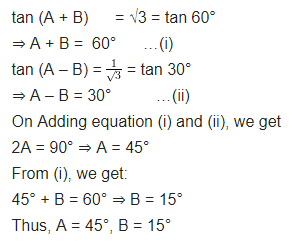 3. If θ = 45°, then what is the value of 2 sec2θ + 3 cosec2θ ? Solution:2 sec2θ + 3 cosec2θ = 2 sec2 45° + 3 cosec2 45°
= 2(  )2 + 3 )2 = 4 + 6 = 104. If sin θ – cos θ = 0, find the value of, sin4θ + cos4θ .
Solution: sin θ – cos θ = 0 = sin θ = cos θ
⇒  = 1 ⇒ tan θ = 1 ⇒ θ = 45°
Now, sin4θ + cos4θ
= sin4 45° + cos4 45°=(  )4 + (  )4 =   +     =     Evaluate each of the following:sin 45∘ sin 30∘ + cos 45∘ cos 30∘cos 60∘ cos 45∘ – sin 60∘ sin 45∘ sin2 30∘ + sin2 45∘ + sin2 60∘ + sin2 90∘ cos2 30∘ + cos2 45∘ + cos2 60∘ + cos2 90∘cosec3 30∘ cos60∘ tan3 45∘ sin2 90∘ sec2 45∘ cot30∘ sin2 30∘ cos245∘ + 4tan2 30∘ + (1/2) sin2 90∘ − 2cos2 90∘ + (1/24) cos20If 2sin 3x = √3, find ‘x’3. If √2 tan 2θ = √6 and θ° < 2θ < 90°, find the value of sin θ + √3 cos θ – 2 tan2 θ.4. If 3θ is an acute angle, solve the following equation for θ:
   (cosec 3θ – 2) (cot 2θ – 1) = 0 If tan (A + B) = √3 and tan (A – B) = 1 and A, B (B < A) are acute angles, find the values of A and B.88-------------------------------888--------------------------------8888-------------------------88----------